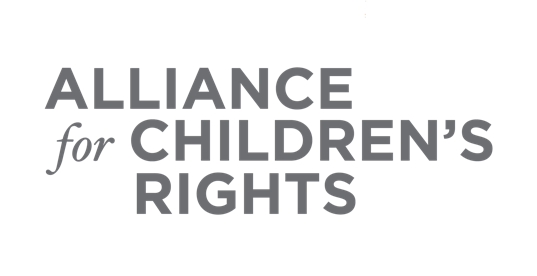 CERTIFICATE OF COMPLETIONAccessing Mental Health Resources
in a Time of CrisisPresenters:Michelle CabreraGail DiRaimondoMolly KholosRobert ByrdVeronica MaciasKim SudermanAngie SchwartzThis certifies that                                                          attended the 2 hour “Accessing Mental Health Resources in a Time of Crisis” Webinar Training on July 9, 2020.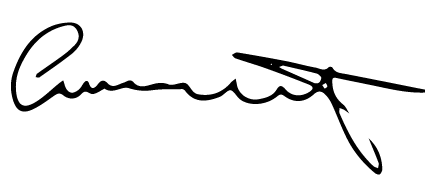 Attendee Signature							Angie Schwartz									VP, Policy and AdvocacyAlliance for Children’s Rights